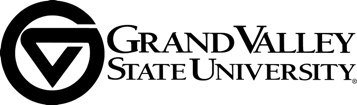 March 3, 2020Clarification I: Question and AnswerRef: Bid #220-33 – Garden and Green Roof Care ServicesGrand Valley State University has received the following questions in regards to our request for proposal(s) for Garden and Green Roof Care Services .  Please reference questions and answers listed below.Question #1: Is the shredded bark provided by GVSU?Answer #1: Shredded bark is not provided by GVSU.Question #2: If the shredded bark is not provided is there a specific type, (to match existing), and quantity (for a desired depth)?Answer #2: We typically order shredded hardwood bark (1 pass through), non-colored.Question #3: How many times a year is mulching of the garden beds expected?Answer #3: Bark application is applied 1 time of year only, before the week of April 24th (graduation week).Thank you for your participation,Valerie Rhodes-Sorrelle, C.P.M.Vendor Relations Manager Procurement Services - 2033 Zumberge Hall - Allendale, MI  49401Phone – 616/331-2283 – Fax 616/331-3287